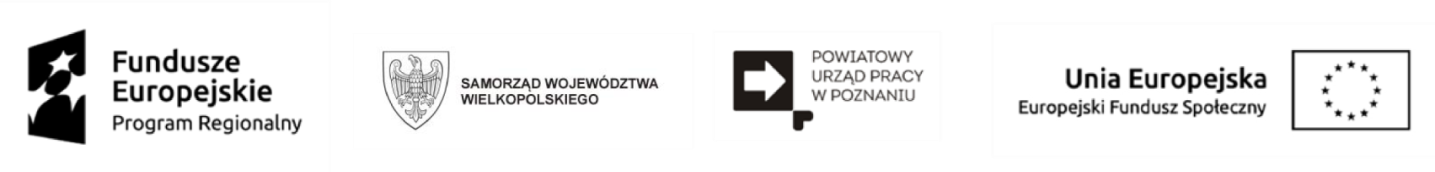 								                         ……………………………							                                                                    (miejscowość, data)……………………………….            pieczęć pracodawcy	Powiatowy Urząd Pracyw Poznaniuul. Czarnieckiego 961-538 PoznańWNIOSEKo refundację części kosztów poniesionych na wynagrodzenia, nagrody oraz składki na ubezpieczenia społeczne skierowanychdo wykonywania prac interwencyjnychna podstawie umowy z dnia ……..………............ Nr ………../…………      za miesiąc ……………..…….……../…………...Nazwa banku i nr rachunku, na który prosimy przekazać środki finansowe: ………………..……………………………………….. __ __   __ __ __ __   __ __ __ __   __ __ __ __   __ __ __ __   __ __ __ __   __ __ __ __Załączniki:Uwierzytelniona kserokopia zanimizowanej listy płac wraz z potwierdzenie wypłaty wynagrodzenia (przelew, dowód KW lub podpis pracownika na liście płac poświadczający odbiór wynagrodzenia).Uwierzytelniona zanimizowana lista obecności.Potwierdzenie naliczenia składek  na ubezpieczenia społeczne za skierowane osoby bezrobotne z potwierdzeniem opłacenia składek (np. deklaracja ZUS DRA z potwierdzeniami zapłaty  zgodnie z deklaracją  lub zanimizowany  raport  ZUS RCA wraz z zanimizowanymi potwierdzeniami zapłaty składek za skierowanego).Kserokopie zwolnień lekarskich……………………………………………..              				   ……….…………………………………………..     Imię i nazwisko, nr telefonu osoby 						      pieczęć i podpis pracodawcy           sporządzającej wniosekLp.Imię i nazwisko bezrobotnegoWysokość wynagrodzenia brutto zgodne z listą płac%składki na ubezp. społ.Kwota składki na ubezp. społ.Refundacja wynagrodzenia za pracęRefundacja składek na ubezp. społeczne należne od pracodawcy  od kol. 6Ogółem refundacja kol. 6+712345678Razem do refundacji:Razem do refundacji:Kwota refundacji słownie:Kwota refundacji słownie:Kwota refundacji słownie:Kwota refundacji słownie:Kwota refundacji słownie:Kwota refundacji słownie:Kwota refundacji słownie:Kwota refundacji słownie: